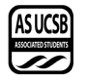 Associated Students Black Women’s Health Collaborative AgendaTuesday, November 17th 2020Zoom MeetingMinutes/Actions Recorded By: Aijalon WardenCALL TO ORDER  Zion Solomon Called to Order at 4:03 pmA) MEETING BUSINESSA-1) Roll CallA-2) Excused Absences A-3) Acceptance of ProxiesB) Board ReportsB-1) Co-Chair’s ReportWinter Quarter Event CalendarB-2) Finance Director ReportBudget UpdatesEmail Black STEM organizationsB-3) Administrative Director ReportEmailed SCORE about TedTalk Webinar (winter quarter)Office HoursEmailed Meeting Minutes to A.S. (@uggiebbyboy)B-4) Internal Needs Advocate ReportOffice HoursMakeup Artist Collaboration B-5) External Needs Advocate Report Office HoursEASA LiaisonB-5) Sex-Positive Health Director ReportEmail Black GradB-6) Marketing and Social Media Director ReportBlack BusinessesHealth and Wellness Page (posted on Instagram; add author)B-7) Black Queer and Trans Director ReportEmailed Influencers (Jackie Aina, RCSGD, etc.)B-8) BSU Liaison Report Contacted “Therapy for Black Girls” PodcastBrainstorming Black Businesses for CollaborationC) New BusinessBWHC Board Additional Positions Application https://docs.google.com/forms/d/1JuyRAjV0k0KTcEtveVURG0c8ZS1VBmAmQxDLrMxNsQ0/editNSBE Liaison, EASA Liaison, Retention co-chairs Winter Quarter Calendar Schedule & assign people to weeks/eventsWinter Quarter Event Calendar https://docs.google.com/document/d/1f9nFKw8bL-RT4pdRHYfUCgM1mdveubQ3CVc1x8N1-OM/edit?usp=sharingUsing Individual Folders to write a few sentences at the end of your office hours Gift Card GiveawayD) PUBLIC FORUMCheck-in (Highs/Lows)E) Acceptance of AgendaF) Consent Calendar Approve BWHC 11/10 MinutesG) Action ItemsMove $200 for First Giveaway from Special Projects BudgetMotion: Ajah WhiteheadSecond: Tatiana TurnerCall to Question: Destinee GoodmanApprove ASBWHC 11/10 MinutesMotion: Suad Abdullahi Second: Ajah WhiteheadCall to Question: Brenda AnusiemG-1) Immediate ConsiderationG-2) Old BusinessH) RecessI) Standing Committee MinutesJ) AppointmentsK) Discussion ItemsL) RemarksHow do you view mental health as a Black woman? How do you treat yourself? What is one way you will commit to practicing self-care this week? M) AdjournmentNameNote:absent (excused/not excused)arrived late (time)departed early (time)proxy (full name)Zion SolomonPresentSuad Abdullahi Arrived Late (4:21 pm)Brenda AnusiemPresentDestinee GoodmanArrived Late (4:08 pm)Halle DawitePresentTeannae OwensPresentNicole OmwanghePresentAjah WhiteheadPresentTatiana TurnerPresentAijalon WardenPresentEsme Q.C. Absent